            7мая                                      Рисование «Военная техника».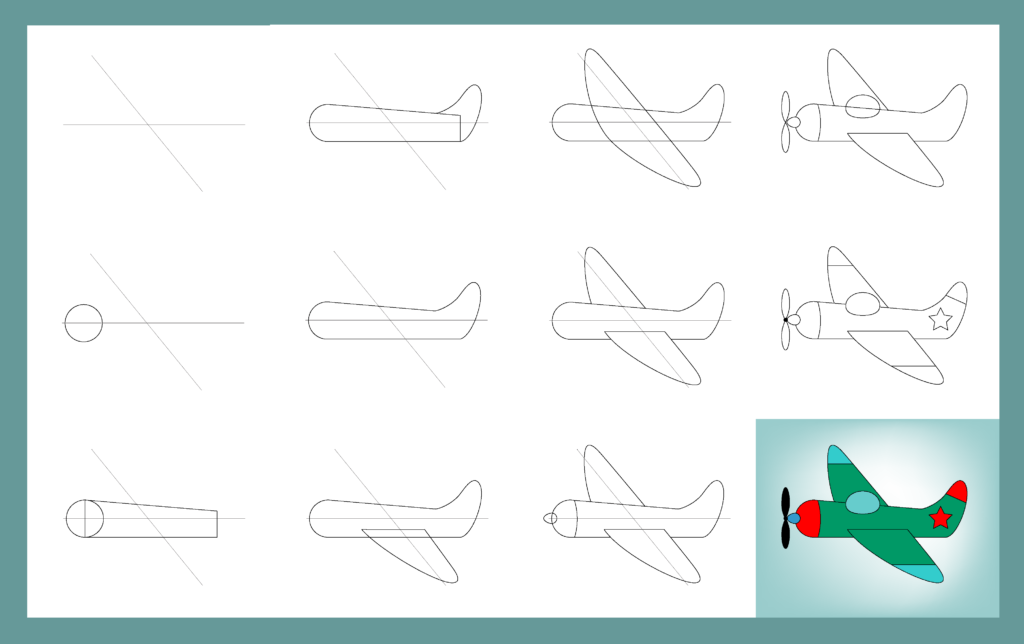 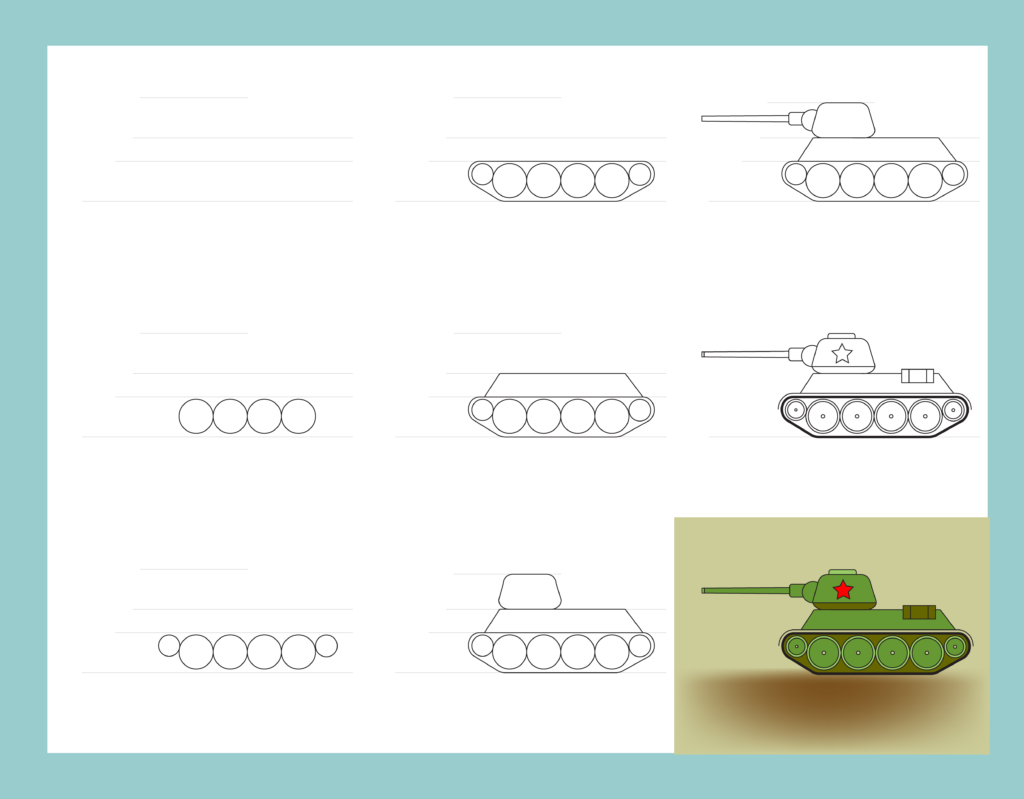       Рисование на выбор ребенка